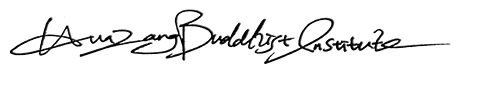 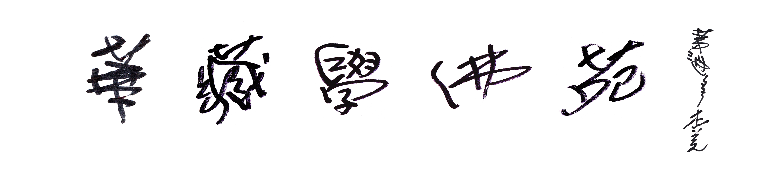 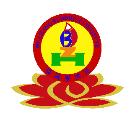 為恭祝 南無第三世多杰羌佛佛誕，美國洛杉磯華藏學佛苑將于佛誕當日，2018年6月28日（農曆五月十五日），週四上午 9:30，在華藏學佛苑啟建 南無第三世多杰羌佛佛誕法會。法會為眾生祈福增慧，消災免難，並祝禱國泰民安，世界和平。法會特設供佛吉祥蓮花燈。歡迎大家踴躍參加法會，共霑法益！ 供佛吉祥蓮花燈：    闔家 美金 $30/每盞 , 個人 美金 $20/每盞  NO.                                                供佛吉祥蓮花燈                      (請註明闔家或個人)NO.                                                消災祈福祿位登記表                  (請以正楷填寫)聯絡人姓名: ___________________________     電話： ________________________________  地址:   _______________________________       電子郵箱: _______________________________                                                                                                          ∗表格填妥後請於6月27日前電郵至    md.hzbi@gmail.com     或傳真至(626) 698-6765     ∗支票抬頭請寫： HUA ZANG BUDDHIST INSTITUTE供燈姓名供燈姓名供燈姓名供燈姓名祈福姓名祈福功德金祈福姓名祈福功德金